Supplementary figure 1: Forest plot of the country-specific per-allele HR estimates for breast cancer for BRCA1 mutation carriers. Supplementary figure 2: Forest plot of the country-specific per-allele HR estimates for breast cancer for BRCA2 mutation carriers. 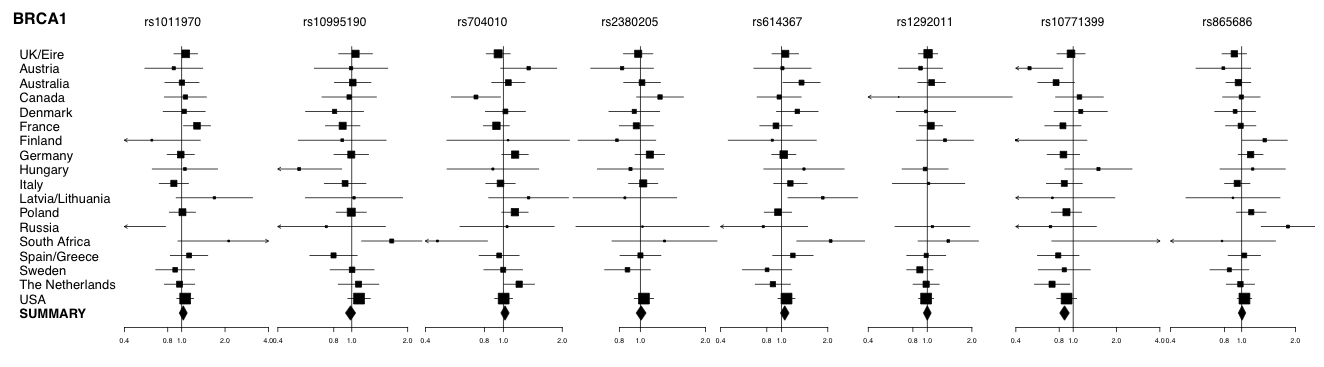 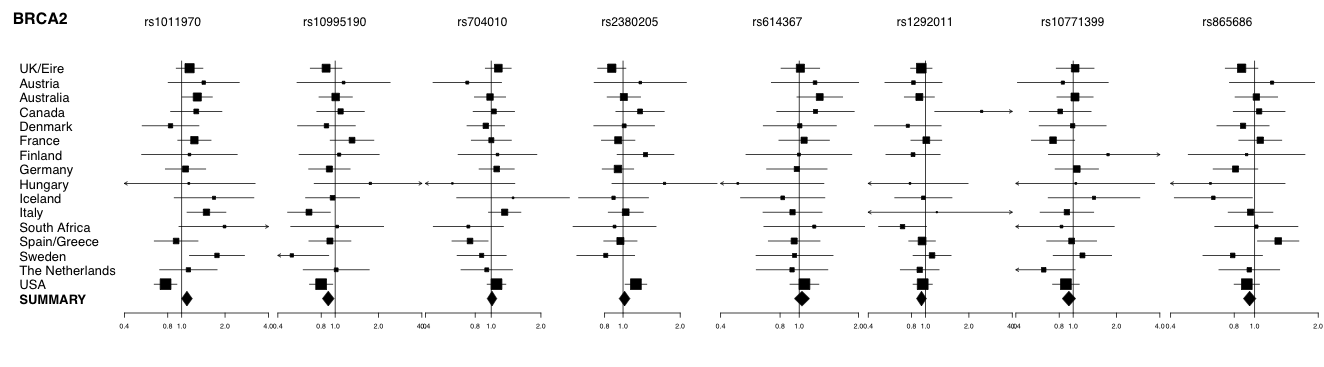 Suplementary Table 1:  List of local ethics committees that granted approval for the access and use of the data in current studySuplementary Table 1:  List of local ethics committees that granted approval for the access and use of the data in current studySuplementary Table 1:  List of local ethics committees that granted approval for the access and use of the data in current studyStudyCountryCommittee approvalBreast Cancer Family Registry (BCFR) Institutional    of (BCFR - addtional) AustraliaThe University of Melbnourne Health Sciences Human Ethics Sub-Committee(BCFR - addtional)USAColumbia University Medical Center Institutional Review Board(BCFR - addtional)USANorthern Californa Cancer Center Institutional Review Board(BCFR - addtional)CanadaUniversity Health Network Research Ethics Board(BCFR - addtional)CanadaMount Sinai Hospital Research Ethics BoardBaltic Familial Breast and Ovarian Cancer Consortium (BFBOCC)Latvia, LithuaniaCentrālā medicīnas ētikas KomitejaBRCA-gene mutations and beast cancer in South African women (BMBSA)South AfricaUniv. of Pretoria and Pretoria Academic Hospitals Ethics CommitteeCopenhagen Breast Cancer Study (CBCS)DenmarkDe Videnskabsetiske Komiteer I Region HovedsladenSpanish National Cancer Centre (CNIO)Spain, GreeceInstituto de Salud Carlos III Comité de Bioética y Bienestar AnimalCONsorzio Studi ITaliani sui Tumori Ereditari Alla Mammella (CONSIT TEAM)ItalyComitato Etico Indipendente della Fondazione IRCCS "Istituto Nazionale dei Tumori"Deutsches Krebsforschungszentrum (DKFZ)GermanyEthik-Kommission des Klinikums der Universität(DKFZ - addtional)ColumbiaHospital Universitario de San Ignacio Comité de Investigaciones y Etica(DKFZ - addtional)PakistanShaukat Khanum Memorial Cancer Hospital and Research Centre Institutional Review BoardHEreditary Breast and Ovarian study Netherlands (HEBON)The NetherlandsProtocol Toetsingscommissie van het Nederlands Kanker Instituut/Antoni van Leeuwenhoek ZiekenhuisEpidemiological study of BRCA1 and BRCA2 mutation carriers (EMBRACE)UK and EIREAnglia & Oxford MRECFox Chase Cancer Center (FCCC)USAInstitutional Review Board Fox Chase Cancer CenterGerman Consortium of Hereditary Breast and Ovarian Cancer (GC-HBOC)GermanyEthik-Kommission der Medizinischen Fakultät der Universät zu KölnGenetic Modifiers of cancer risk in BRCA1/2 mutation carriers (GEMO)France, USAComité consultatif sur le traitement de I'information en matière de recherche dans le domaine de la santéGeorgetown University (GEORGETOWN)USAMedStar Research Institute - Georgetown University Oncology Institutional Review BoardGynecologic Oncology Group (GOG)USANational Cancer Institute - Cancer Prevention and Control Concept Review CommitteeHospital Clinico San Carlos (HCSC)SpainComité Ético de Investigación Clínia Hospital Clínico San CarlosHelsinki Breast Cancer Study (HEBCS)FinlandHelsingin ja uudenmaan sairaanhoitopiiri (Helsinki University Central Hospital ethics committee)Hungarian Breast and Ovarian  Cancer Study (HUNBOCS)HungaryInstitutional Review Board of the Hungarian National Institute of OncologyUniveristy Hospital Vall d'Hebron (HVH)SpainThe Hospital Universitario Vall d'Hebron Clinical Research Ethics CommitteeInstitut Català d'Oncologia (ICO)SpainCatalan Institute of Oncology Institutional Review BoardInternational Hereditary Cancer Centre (IHCC)PolandKomisji Bioetycznej Pomorskiej Akademii Medycznej (Pomeranian Medical University Bioethics Committee)Iceland Landspitali - University Hospital (ILUH)IcelandVísindasiđanefnd National Boethics CommitteeInterdisciplinary Health Research International Team Breast Cancer Susceptibility (INHERIT)Quebec -CanadaComité d'éthique de la recherche du Centre Hospitalier Universitaire de QuébecIstituto Oncologico Veneto Hereditary Breast and Ovarian Cancer Study (IOVHBOCS)ItalyCentro Oncologico Regionale Azienda Ospedale Di Padova Comitato EticoKathleen Cuningham Foundation Consortium for Research into Familial Breast Cancer (KCONFAB)AustraliaPeter MacCallum Cancer Centre Ethics Committee(KCONFAB - additional)AustraliaQueensland Institute of Medical Research - Human Research Ethics CommitteeMayo Clinic (MAYO)USAMayo Clinic Institutional Review BoardsMemorial Sloane Kettering Cancer Center (MSKCC)USAMemorial Sloan-Kettering Cancer Center IRB(MSKCC - additional)USAHuman Biospecimen Utilization CommitteeGeneral Hospital Vienna (MUV)AustriaEthikkommission der Medizinischen Universität WienNational Cancer Institute (NCI)USANIH Ethics OfficeOntario Cancer Genetics Network (OCGN)CanadaMount Sinai Hospital Research Ethics BoardThe Ohio State University Comprehensive Cancer Centre (OSU-CCG)USACancer Institutional Review BoardOdense University Hospital (OUH)DenmarkDen Videnskabsetiske Komité for Region SyddanmarkSwedish Breast Cancer Study (SWE-BRCA)SwedenRegionala Etikprövningsnämnden StockholmN.N. Petrov Institute of Oncology (NNPIO)RussiaN.N. Petrov Institional Ethical CommitteeUniversity of California Irvine (UCI, now BRICOH)USAUC Irvine: Office of Research Administration Institutional Review BoardUniversity of California Los Angeles (UCLA)USAUCLA Institutional Review BoardUniversity of California San Francisco (UCSF)USACommittee on Human ResearchUK and Gilda Radner Familial Ovarian Cancer Registries (UKGRFOCR)UKCambridge Local Research Ethics Committee(UKGRFOCR - additional)USARoswell Park Cancer Institute IRBUniversity of Pennsylvania (UPENN)USAUniversity of Pennsylvania Institutional Review BoardWomen’s Cancer Research Institute (WCRI)USACedars-Sinai Institutional Review BoardSupplementary Table 2: Number of eligible BRCA1 and BRCA2 carriers by study group used in the primary analysis.Supplementary Table 2: Number of eligible BRCA1 and BRCA2 carriers by study group used in the primary analysis.Supplementary Table 2: Number of eligible BRCA1 and BRCA2 carriers by study group used in the primary analysis.Supplementary Table 2: Number of eligible BRCA1 and BRCA2 carriers by study group used in the primary analysis.Supplementary Table 2: Number of eligible BRCA1 and BRCA2 carriers by study group used in the primary analysis.StudyCountry1BRCA1, NBRCA2, NGenotyping Centre2Breast Cancer Family Registry (BCFR)USA, Canada, Australia481328QBBaltic Familial Breast Ovarian Cancer Consortium (BFBOCC)Latvia, Lithuania1150QBBRCA-gene mutations and breast cancer in South African women (BMBSA)South Africa67152QBCopenhagen Breast Cancer Study (CBCS) Denmark19476QBSpanish National Cancer Centre (CNIO)Spain, Greece169206QBCONsorzio Studi ITaliani sui Tumori Ereditari Alla Mammella (CONSIT TEAM)Italy602365QBDeutsches Krebsforschungszentrum (DKFZ)Germany6627QBHEreditary Breast andOvarian study Netherlands(HEBON)The Netherlands777290QIMREpidemiological study of BRCA1 and BRCA2 Mutation Carriers (EMBRACE)UK and Eire1158978QIMRUniversity of Kansas Medical Center (KUMC)USA12396QIMRGerman Consortium ofHereditary Breast andOvarian Cancer (GC-HBOC)Germany1126525QBGenetic Modifiers ofcancer risk in BRCA1/2mutation carriers (GEMO)France, USA1083627QBGeorgetown University (GEORGETOWN)USA3427QIMRGynecologic Oncology Group (GOG)USA370260QBHospital Clinico San Carlos (HCSC)Spain133122QBHelsinki Breast Cancer Study (HEBCS)Finland101100QIMRHungarian  Breast and Ovarian Cancer Study (HUNBOCS)Hungary15044QBUniversity Hospital Vall d'Hebron (HVH)Spain5261QBInstitut Català d'Oncologia (ICO)Spain178190QBInternational Hereditary Cancer Centre (IHCC)Poland14420PMUIceland Landspitali - University Hospital (ILUH)Iceland0170QIMRInterdisciplinary HealthResearch InternationalTeam Breast CancerSusceptibility (INHERITBRCAs) and McGill UniversityQuebec - Canada5161QBIstituto Oncologico Veneto - Hereditary Breast Ovarian Cancer Study (IOVHBOCS)Italy142120QBkConFabAustralia658534QIMRBeckman Research Institute City of Hope (BRICOH)USA223164COHMayo Clinic (MAYO)USA268188QIMRMemorial Sloane Kettering Cancer Center (MSKCC)USA264194QBMedical University ViennaAustria306143QIMRNational Cancer Institute (NCI)USA15465QBOntario Cancer Genetics Network (OCGN)Canada211168QBOhio State University Clinical Cancer Center (OSU CCG)USA9052QBOdense University Hospital (OUH)Denmark276199QBPisa Breast Cancer Study (PBCS)Italy9563QIMRSwedish Breast Cancer Study (SWE-BRCA)Sweden536167QIMRN.N. Petrov Institute of Oncology (NNPIO)Russia910QBUniversity of California Los Angeles (UCLA)USA7457COHUniversity of California San Francisco (UCSF)USA4327QBUK and Gilda Radner Familial Ovarian Cancer Registries  (UKGRFOCR)UK/USA15832QBUniversity ofPennsylvania (UPENN)USA365178QIMRCedars-Sinai Medical Center (WCRI)USA17376QBTotal1259971321: Country of the clinic at which carriers are recruited2: Genotyping centres: QB=Cancer Genomics Laboratory, Centre Hospitalier Universitaire de Québec and Laval University,Canada; QIMR=Queensland Institute of Medical Research; PMU=Pomeranian Medical University, Szczecin Poland; COH=Beckman Research Institute of the City of Hope, Duarte, CA  USA1: Country of the clinic at which carriers are recruited2: Genotyping centres: QB=Cancer Genomics Laboratory, Centre Hospitalier Universitaire de Québec and Laval University,Canada; QIMR=Queensland Institute of Medical Research; PMU=Pomeranian Medical University, Szczecin Poland; COH=Beckman Research Institute of the City of Hope, Duarte, CA  USA1: Country of the clinic at which carriers are recruited2: Genotyping centres: QB=Cancer Genomics Laboratory, Centre Hospitalier Universitaire de Québec and Laval University,Canada; QIMR=Queensland Institute of Medical Research; PMU=Pomeranian Medical University, Szczecin Poland; COH=Beckman Research Institute of the City of Hope, Duarte, CA  USA1: Country of the clinic at which carriers are recruited2: Genotyping centres: QB=Cancer Genomics Laboratory, Centre Hospitalier Universitaire de Québec and Laval University,Canada; QIMR=Queensland Institute of Medical Research; PMU=Pomeranian Medical University, Szczecin Poland; COH=Beckman Research Institute of the City of Hope, Duarte, CA  USA1: Country of the clinic at which carriers are recruited2: Genotyping centres: QB=Cancer Genomics Laboratory, Centre Hospitalier Universitaire de Québec and Laval University,Canada; QIMR=Queensland Institute of Medical Research; PMU=Pomeranian Medical University, Szczecin Poland; COH=Beckman Research Institute of the City of Hope, Duarte, CA  USA